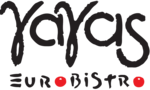 Ya Ya's Eurobistro - SalinaDraughtBottled BeerBoulevard "Tank 7 Farmhouse Ale"SaisonBoulevard Brewing Co.9 GlassGoose Island "Neon Beer Hug"American IPAGoose Island8 GlassMichelob UltraLite American LagerAnheuser-Busch Inc.6 GlassSam Adams "Summer Ale"American Pale WheatBoston Beer Company (Samuel Adams)7 GlassStella ArtoisEuropean LagerStella Artois8 GlassYuenglingAmerican Amber/Red LagerYuengling Brewery8 GlassBlue Skye Oatmeal StoutOatmeal StoutBlue Skye7 GlassO'Douls N.A.Lite American LagerAnheuser-Busch Inc.5 BottleAngry Orchard "Crisp Apple"Hard CiderBoston Beer Company5 BottleBlue MoonWitbierCoors Brewing Company6 BottleBoulevard "Pale Ale"American Pale AleBoulevard Brewing Co.6 BottleBoulevard "Unfiltered Wheat"American Wheat or Rye BeerBoulevard Brewing Co.6 BottleBoulevard "Single Wide IPA"American IPABoulevard Brewing Co.6 BottleBud LightLight LagerAnheuser-Busch Inc.5 BottleBudweiserAmerican Adjunct LagerAnheuser-Busch Inc.5 BottleBuffalo Sweat CanStoutTallgrass Brewery6 CanCoors LightLight LagerCoors Brewing Company5 BottleCoors BanquetAmerican LagerCoors Brewing Co.5 BottleCorona ExtraMexican-Style LagerGrupo Modelo S.A. de C.V.6 BottleDos XX Lager-6 BottleHeineken LagerEuropean LagerHeineken Nederland6 BottleKona "Big Wave Golden Ale"Blonde AleKona Brewing Co.6 BottleLagunitas "IPA"American IPALagunitas Brewing Company6 BottleMichelob UltraLite American LagerAnheuser-Busch Inc.5 BottleMiller LiteLite American LagerMiller Brewing Co.5 BottleModelo EspecialLight LagerGrupo Modelo S.A. de C.V.6 BottleSierra Nevada "Pale Ale"American Pale AleSierra Nevada Brewing Co.6 Bottle